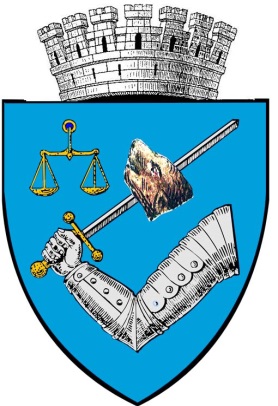 MUNICIPIUL TÂRGU  MUREŞROMÂNIA – 540026 Târgu Mureş, Piaţa Victoriei nr. 3Tel: 00-40-265-268.330Fax: 00-40-265-269.571e-mail: secretar@tirgumures.ro www.tirgumures.ro Nr. 17184 /13.03.2019                                                            ANUNŢMunicipiul Târgu Mureş, în conformitate cu prevederile art. 7 din Legea nr.52/2003 privind transparenţa decizională în administraţia publică, îşi face publică intenţia de a aproba printr-o hotărâre organizarea licitației în scopul selectării unui asociat pentru activitățile de cinematografieProiectul de hotărâre este publicat din data de 13 MARTIE 2019, pe site-ul Municipiului Târgu Mureş: www.tirgumures.ro şi afişat la sediul instituţiei din Târgu Mureş,  P-ţa Victoriei, nr.3.Cei interesaţi pot trimite în scris propuneri, sugestii, opinii cu valoare de recomandare, până la data de  23 MARTIE 2019, la sediul Municipiului Târgu Mureş sau prin e-mail: secretar@tirgumures.ro.p. Secretarul  Municipiului  Târgu Mureş,Director executiv D.J.C.A.A.P.L.                                                     Buculei Dianora-MonicaROMÂNIA                                                                             		(nu produce efecte juridice)*JUDEŢUL MUREŞ				                                                   APROBAT                                                                                         MUNICIPIUL TÂRGU MUREŞ      			                                      ViceprimarSERVICIUL PUBLIC DE UTILITĂŢI MUNICIPALE			    Sergiu Vasile PapucNr. 90.771  din  07  martie 2019EXPUNERE DE MOTIVEprivind aprobarea organizării licitației în scopul selectării unui asociat pentru activităţile de cinematografie  	Având în vedere că urmează să expire contractul de asociere în participațiune pentru activități cinematografice, Serviciul Public de Utilităţi Municipale trebuie să organizeze o licitație în vederea asocierii cu o firmă specializată în activități de cinematografie.     	Pentru a asigura continuitatea, se propune asocierea în participaţiune cu un distribuitor general de proiecţii cinematografice pe o perioadă de minim 5 ani. Cu această ocazie se propune şi extinderea proiecţiei de filme, pe peliculă clasică,  în Cetatea Tîrgu- Mureș, Platoul Cornești și Teatrul de Vară.În vederea slecţionării unui asociat pentru activităţile cinematografice vă supunem atenţiei proiectul de hotărâre împreună cu caietul de sarcini.De asemenea vă supunem aprobării constituirea comisiei de selectare a unui asociat pentru activităţile de cinematografie, în următoarea componenţă:Moldovan Mircea			- director S.P.U.M.Şagău Zenovia Maria 		- director Adj.S.P.U.M.Aszalos Camelia			- șef Birou CÎV__________			- consilier local __________			- consilier localMembrii înlocuitori:Demeter Valeria – Șef Serviciu SUMChiorean Alina -    ReferentIoraș Simona   -     Inspector CÎV ______________________________         Director S.P.U.M.,	                                         Aviz favorabil al          Mircea Moldovan                   	                  Compartimentului de resort								       Șef  birou, Aszalos Camelia                                                                                                                (nu produce efecte juridice)*                                                                                                                                                                   P R O I E C TROMÂNIA                                                                                                            ViceprimarJUDEȚUL MUREȘ                                                                                      Sergiu Vasile PapucCONSILIUL LOCAL MUNICPAL TÎRGU MUREȘHOTĂRÂREA nr.__________Din ______________2019privind aprobarea organizării licitației în scopul selectării unui asociat pentru activităţile de cinematografie      Consiliul local municipal Tîrgu Mureș, întrunit în ședință ordinară de lucru, 		Văzând Expunerea de motive nr.______din ______2019, prezentată de către Serviciul Public de Utilități Municipale privind  aprobarea organizării licitației în scopul selectării unui asociat pentru activităţile de cinematografie,  În baza prevederilor art. 1, punctul 8 al Legii nr. 303/2008 privind aprobarea Ordonanței de urgență a Guvernului nr. 7/2008 pentru modificarea și completarea Ordonanței de urgență a Guvernului nr. 39/2005 privind cinematografia și ale prevederilor Legii nr. 213/ 1998 privind proprietatea publică și regimul juridic al acesteia, cu modificările și completările ulterioare.	În  conformitate cu Legea 273/ 2006 privind finanțele publice locale.	În temeiul prevederilor art. 36, alin. (1), alin. (2), lit ,,c", precum și ale art. 45, alin. (3) și art. 115, alin. (1), lit. ,,b" din Legea nr. 215/2001 privind administrația publică locală, republicată,H o t ă r ă ș t e : 	Art. 1. Se aprobă organizarea licitației în scopul selectării unui asociat pentru activitățile de cinematografie desfășurate la Cinematograful Arta, precum și în Cetatea Târgu  Mureș, Platoul Cornești și la Teatrul de Vară.	Art.2. Se aprobă metodologia de desfășurare a procedurilor de licitație pentru selectarea unui asociat pentru activitățile de cinematografie.  Art.3. Se aprobă caietul de sarcini pentru selectarea unui asociat pentru activitățile de cinematografie, împreună cu proiectul de contract care fac parte integrantă din prezenta hotărâre.	Art.4. Se constituie comisia de licitație și membrii înlocuitori, în următoarea componență:Moldovan Mircea          - Director SPUM          Șagău Zenovia               - Director Adj. SPUMAszalos Camelia            - Șef Birou CÎV __________________________________Membrii înlocuitori:Demeter Valeria – Șef Serviciu SPUMIoraș Simona   -     Inspector CÎV Chiorean Alina -    Referent ____________________________________________Art.5 Municipiul Tîrgu Mureș va folosi sălile care fac obiectul asocierii, și pentru alte activități fără un acord sau preaviz al asociatului secund.Art.6. Se aprobă procentul minim ce revine Municipiului Tîrgu Mureș din profitul realizat prin desfășurarea activității ce face obiectul prezentei asocieri în cuantum de 60%.Art.7. Contractul de asociere va fi supus aprobării Consiliului Local Municipal Mureș în prima ședință după atribuirea licitației.Art.8. Urmărirea și execuția contractului de asociere cade în sarcina exclusivă a Serviciului Public de Utilități Municipale.Art.9. Cu aducerea la îndeplinire a prevederilor prezentei hotărâri se încredințează Serviciului Public de Utilități Municipale, Direcția economică prin Biroul concesionări, închirieri și vânzări, și comisia constituită conform art. 4.Art.10. În conformitate cu prevederile art.19 alin.1, lit.e, din Legea nr. 340/2004, republicată, privind instituţia prefectului şi art. 3  alin. 1 din Legea nr. 554/2004, Legea contenciosului administrativ, prezenta Hotărâre se înaintează Prefectului Judeţului Mureş pentru exercitarea controlului de legalitate.   		  Viză de legalitate,p. Secretarul Municipiului Târgu Mureș     Director executiv D.J.C.A.A.P.L.            Buculei Dianora Monica